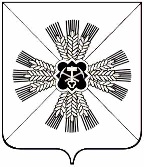 КЕМЕРОВСКАЯ ОБЛАСТЬПРОМЫШЛЕННОВСКИЙ МУНИЦИПАЛЬНЫЙ РАЙОНАДМИНИСТРАЦИЯОКУНЕВСКОГО СЕЛЬСКОГО ПОСЕЛЕНИЯПОСТАНОВЛЕНИЕот «09» апреля 2019 г. №9с.ОкуневоОб утверждении отчета об исполнении бюджетаОкуневского сельского поселенияза 1квартал  2019 годаВ соответствии со статьей 264.2 Бюджетного кодекса Российской Федерации:1. Утвердить отчет об исполнении бюджета Окуневского сельского поселения (далее –бюджет поселения) за 1квартал 2019 года:1) по доходам в сумме 2001,3 тыс. рублей2) по расходам в сумме 1435,6 тыс. рублей3) профицит бюджета в сумме 565,7 тыс. рублей2.Утвердить отчет об исполнении доходов бюджета поселения за 1 квартал 2019 года по кодам классификации доходов бюджета, согласно приложению № 1 к настоящему постановлению.3. Утвердить отчет об исполнении расходов  бюджета поселения за 1 квартал 2019 года по разделам и подразделам классификации расходов бюджета, согласно приложению № 2 к настоящему постановлению.4. Утвердить отчет об исполнении расходов  бюджета поселения за 1 квартал 2019 года по ведомственной структуре расходов  согласно приложению № 3 к настоящему постановлению.5. Утвердить отчет по источникам финансирования бюджета поселения за 1 квартал 2019 года согласно приложению № 4 к настоящему постановлению.6. Утвердить отчет о расходах бюджета поселения на исполнение муниципальной программы ««Комплексное обеспечение и развитие  жизнедеятельности Окуневского сельского поселения» за 1 квартал 2019 года, согласно приложению № 5 к настоящему постановлению.7. Отчет об исполнении бюджета поселения за 1 квартал 2019 года направить в Совет народных депутатов Окуневского сельского поселения.8. Настоящее постановление подлежит обнародованию на информационном стенде администрации Окуневского сельского поселения и размещению в  информационно-телекоммуникационной сети «Интернет» на официальном сайте администрации Промышленновского муниципального района в разделе «Поселения».9.  Контроль за исполнением настоящего постановления возложить на главного специалиста поселения Т.А. Дорошину.10.  Постановление вступает в силу со дня его подписания.Приложение №1к постановлению администрацииОкуневского сельского поселенияот 09.04.2019 №9ОТЧЕТоб исполнении доходов бюджета Окуневского сельского поселения за 1 квартал2019 годапо кодам классификации доходов бюджетовПриложение №2к постановлению администрацииОкуневского сельского поселенияот 09.04.2019 №9ОТЧЕТоб исполнении расходов бюджета Окуневского сельского поселенияза 1 квартал 2019 года по разделам и подразделам классификациирасходов бюджетовПриложение №3к постановлению администрацииОкуневского сельского поселенияот 09.04.2019 №9ОТЧЕТ об исполнении расходов бюджета Окуневского сельского поселенияза 1 квартал 2019 годапо ведомственной структуре расходов бюджета Приложение №4к постановлению администрацииОкуневского сельского поселенияот 09.04.2019 №9ИСТОЧНИКИ финансирования дефицита бюджета Окуневского сельского поселенияза 1 квартал 2019 годапо кодам классификации источников финансирования дефицитов бюджетовПриложение №5к постановлению администрацииОкуневского сельского поселенияот 09.04.2019 №9ОТЧЕТо расходах бюджета Окуневского сельского поселения на исполнение муниципальных программ за 1 квартал 2019 годаГлаваОкуневского сельского поселенияВ.В. ЕжовНаименование дохода бюджетаГодовой план, тыс. руб.ИсполнениеИсполнениеНаименование дохода бюджетаГодовой план, тыс. руб.тыс. руб.%Доходы бюджета всего6401,32001,331,3Налог на доходы физических лиц226,052,623,3Акцизы по подакцизным товарам845,0223,826,5Налоги на совокупный доход50,073,9147,8Единый сельскохозяйственный налог50,073,9147,8Налоги на имущество3168,01358,142,9Государственная пошлина30,07,224,0Доходы от продажи имущества (земельные участки)1000,00,00,0Штрафы, санкции, возмещение ущерба00,6Безвозмездные поступления1082,3285,126,3Безвозмездные поступления от других бюджетов бюджетной системы1082,3279,125,7Дотации бюджетам сельских поселений на выравнивание бюджетной обеспеченности964,1256,226,6Субвенции бюджетам сельских поселений на осуществление первичного воинского учета115,222,919,9Межбюджетные трансферты, передаваемые бюджетам сельских поселений из бюджетов муниципальных районов на осуществление части полномочий по решению вопросов местного значения в соответствии с заключенными соглашениями3,00,00,0Прочие безвозмездные поступления6,0Наименование  статьи расхода бюджетаНаименование  статьи расхода бюджетаПлан текущего финансового года, тыс. руб.Исполнение за отчетный период текущего финансового годаИсполнение за отчетный период текущего финансового годаНаименование  статьи расхода бюджетаНаименование  статьи расхода бюджетаПлан текущего финансового года, тыс. руб.тыс. руб.%Функционирование высшего должностного лица субъекта Российской Федерации и муниципального образования553,0553,0152,928,7Функционирование Правительства Российской Федерации, высших исполнительных органов государственной власти субъектов Российской Федерации, местных администраций 2449,82449,8854,834,9Резервные фонды20,020,000Другие общегосударственные вопросы1065,91065,926,22,4Мобилизационная и вневойсковая подготовка115,2115,222,919,9Защита населения и территории от последствий чрезвычайных ситуаций природного и техногенного характера, гражданская оборона80,080,02,25,5Дорожное хозяйство (дорожные фонды)845,0845,0164,219,4Другие вопросы в области национальной экономики2,42,400Благоустройство789,3789,363,58,0Пенсионное обеспечение450,7450,7132,825,6Физическая культура30,030,016,122,0Итого6401,36401,31435,622,4НаименованиеВедомствоЦелеваястатьяВидрасходовПлан текущего финансового года, тыс. руб.Исполнение за отчетный период текущего финансового годаИсполнение за отчетный период текущего финансового годаНаименованиеВедомствоЦелеваястатьяВидрасходовПлан текущего финансового года, тыс. руб.тыс. руб.%Администрация Окуневского сельского поселения901Глава Окуневского сельского поселения (Расходы на выплаты персоналу государственных (муниципальных) органов)9010180016210120553,0152,928,7Обеспечение деятельности органов местного самоуправления (Расходы на выплаты персоналу государственных (муниципальных) органов)90101800162201201618,0461,528,5Обеспечение деятельности органов местного самоуправления (Иные закупки товаров, работ и услуг для обеспечения государственных (муниципальных) нужд)9010180016220240830,1392,547,2Обеспечение деятельности органов местного самоуправления (Уплата налогов, сборов и иных платежей)90101800162208501,70,847,0Резервный фонд администрации Окуневского сельского поселения (резервные средства)901018001620087020,000Межбюджетные трансферты (Иные межбюджетные трансферты)90199000161305401000,000Выполнение других обязательств государства (иные закупки товаров, работ и услуг для обеспечения государственных (муниципальных) нужд)901018001623024040,35,212,9Финансовое обеспечение наградной системы (Иные закупки товаров, работ и услуг для обеспечения государственных (муниципальных) нужд)90101800162402401,700Проведение приемов, мероприятий (иные закупки товаров, работ и услуг для обеспечения государственных (муниципальных) нужд)901018001625024023,021,091,7Осуществление мер по противодействию коррупции в рамках принятых полномочий (иные закупки товаров, работ и услуг для обеспечения государственных (муниципальных) нужд)90199000127102400,60,00,0Осуществление внутреннего муниципального контроля (иные межбюджетные трансферты)90199000167005400,30,00,0Осуществление первичного воинского учета на территориях, где отсутствуют военные комиссариаты (Расходы на выплаты персоналу государственных (муниципальных) органов)901990005118012091,622,925,0Осуществление первичного воинского учета на территориях, где отсутствуют военные комиссариаты (иные закупки товаров, работ и услуг для обеспечения государственных (муниципальных) нужд)901990005118024023,600Защита населения и территории от последствий чрезвычайных ситуаций (иные закупки товаров, работ и услуг для обеспечения государственных (муниципальных) нужд)901014001604024040,02,25,5Содержание систем противопожарного водоснабжения (иные закупки товаров, работ и услуг для обеспечения государственных (муниципальных) нужд)901014001605024040,000Содержание,  текущий ремонт  автомобильных дорог местного значения и искусственных сооружений на них в Окуневском сельском поселении (иные закупки товаров, работ и услуг для обеспечения государственных (муниципальных) нужд)9010110016010240845,0164,219,4Осуществление муниципального земельного контроля в рамках непрограммного направления деятельности90199000125102402,400 Содержание, ремонт уличного освещения в поселении в рамках подпрограммы (иные закупки товаров, работ и услуг для обеспечения государственных (муниципальных) нужд)9010150016060240394,062,015,7 Содержание мест захоронения в поселении (иные закупки товаров, работ и услуг для обеспечения государственных (муниципальных) нужд)90101500160702403750,00,0Прочая деятельность в области благоустройства в поселении (иные закупки товаров, работ и услуг для обеспечения государственных (муниципальных) нужд)901015001608024019,31,57,7Озеленение (иные закупки товаров, работ и услуг для обеспечения государственных (муниципальных) нужд)90101500160902401,00,00,0Выплата доплат к муниципальным пенсия (публичные нормативные социальные выплаты гражданам)9010130016030310450,7132,829,5Организация и проведение спортивных мероприятий (иные закупки товаров, работ и услуг для обеспечения государственных (муниципальных) нужд)901012001602024030,016,153,7ИТОГО 6401,31435,622,4Наименование источника финансирования дефицита бюджетаПлан текущего финансового года, тыс. руб.Исполнение за отчетный период текущего финансового годаИсполнение за отчетный период текущего финансового годаНаименование источника финансирования дефицита бюджетаПлан текущего финансового года, тыс. руб.тыс. руб.%Источники финансирования дефицита бюджета - всего-565,7Уменьшение прочих остатков денежных средств бюджетов поселений-6401,3-2103,532,9Увеличение прочих остатков денежных средств бюджетов поселений6401,31537,824,0Наименование муниципальной программыПлан текущего финансового года, тыс. руб.Исполнение за отчетный период текущего финансового годаИсполнение за отчетный период текущего финансового годаНаименование муниципальной программыПлан текущего финансового года, тыс. руб.тыс. руб.%Муниципальная программа «Комплексное обеспечение и развитие жизнедеятельности Окуневского сельского поселения»5262,81412,726,8Подпрограмма «Строительство и содержание автомобильных дорог и инженерных сооружений на них в границах  поселения»845,0164,219,4Содержание, текущий ремонт автомобильных дорог местного значения и искусственных сооружений на них в Окуневском сельском поселении 845,0164,219,4Подпрограмма «Развитие физической культуры и спорта в поселении»30,016,153,6Организация и проведение спортивных мероприятий30,016,153,6Подпрограмма «Гарантии, предоставляемые муниципальным служащим поселения»  450,7132,829,4Выплата доплат к муниципальным пенсиям450,7132,829,4Подпрограмма «Обеспечение первичных мер пожарной безопасности в границах поселения» 80,02,29,5Содержание систем противопожарного водоснабжения40,02,25,5Ликвидация последствий аварий природного и техногенного характера40,00,00,0Подпрограмма «Повышение уровня благоустройства территории поселения»789,363,58,0Содержание, ремонт уличного освещения в поселении 394,062,015,7Содержание мест захоронения в поселении 3750,00,0Прочая деятельность в области благоустройства в поселении 19,31,57,7Озеленение1,00,00,0Подпрограмма «Функционирование органов местного самоуправления поселения 3067,71033,933,7Глава Окуневского сельского поселения553,0152,920,1Обеспечение деятельности органов местного самоуправления2449,8854,834,9Выполнение других обязательств государства 40,35,212,9Финансовое обеспечение наградной системы1,700Проведение приемов, мероприятий  23,021,091,7